Comité TECHNIQUECinquante et unième session 
Genève, 23-25 mars 2015RéVISION partielle des principes directeurs d’examen du haricot 
(document TG/12/9 Rev.)Document établi par le Bureau de l’Union

Avertissement : le présent document ne représente pas les principes ou les orientations de l’UPOV	À sa quarante-huitième session, tenue à Paestum (Italie) du 23 au 27 juin 2014, le Groupe de travail technique sur les plantes potagères (TWV) a examiné une révision partielle des principes directeurs d'examen du haricot sur la base des documents TG/12/9 Rev. et TWV/48/29 “Partial Revision of the Test Guidelines for French Bean (Document TG/12/9 Rev.)” et proposé de réviser comme suit les principes directeurs d’examen du haricot (voir le paragraphe 97 du document TWV/48/43 “Report”) :	a)	proposition de révision des caractères 49 à 52;b)	proposition visant à inclure un format révisé pour les caractères de résistance aux maladies sous le chapitre 8.2.	Les révisions proposées sont présentées dans l’annexe du présent document.[L’annexe suit]Proposition de révision des caractères 49 à 52Libellé actuel :Nouveau libellé proposé :Libellé actuel :Nouveau libellé proposé :Libellé actuel :Nouveau libellé proposé :Libellé actuel :Nouveau libellé proposé :Proposition visant à inclure un format révisé pour les caractères de résistance aux maladiesLibellé actuel :Ad. 49 : Résistance à l’anthracnose du Haricot (Colletotrichum lindemuthianum)Nouveau libellé proposé :Ad. 49 : Résistance à “Colletotrichum lindemuthianum” (Cl)Libellé actuel:Ad. 50 : Résistance au virus de la mosaïque nécrotique commune du Haricot (BCMNV)Nouveau libellé proposé:Ad. 50 : Résistance au “Bean common mosaic necrosis virus” (BCMNV)Libellé actuelAd. 51 : Résistance à la graisse à halo (Pseudomonas syringae pv. phaseolicola)Légende de l’illustration ci-après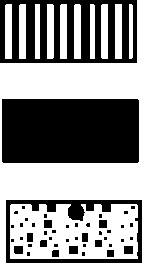 tissu sain                           	lésion imbibée d’eau sans décolorationtissu chlorotique toxique               	lésion imbibée d’eau avec décoloration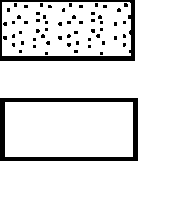 présence de quelques taches brun rougeâtre, d’hypersensibilité nécrotique de la taille d’une celluleSchéma d’observationRésistance absente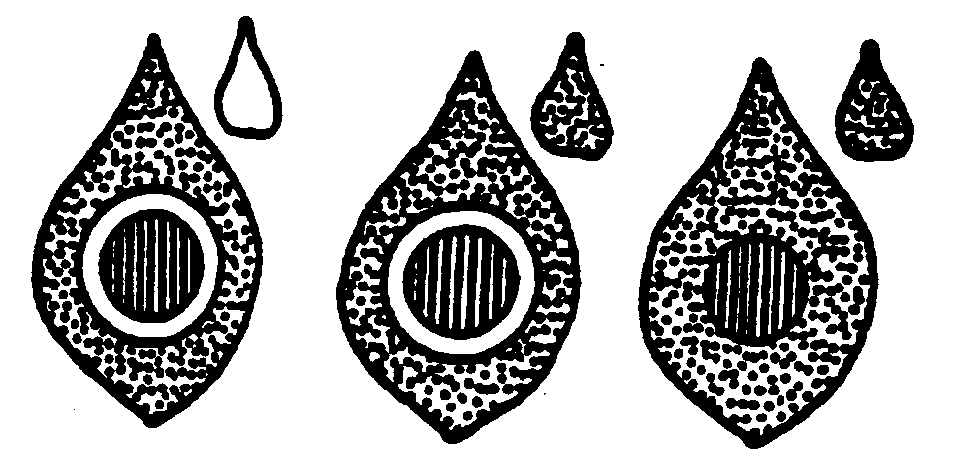 		                                  lésion imbibée d’eau avec auréole		                                  chlorotique toxique, chlorose systémique;		                                  lésion imbibée d’eau avec auréole, 		                                  pas de chlorose systémique;		                                  lésion imbibée d’eau sans auréole, 		                                  pas de chlorose systémique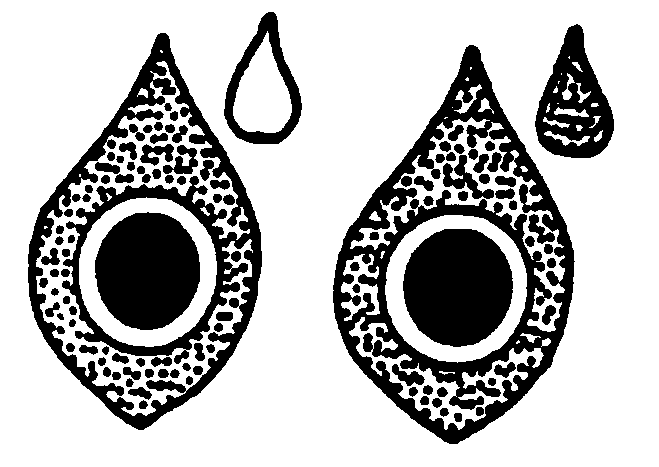 		                  décoloration des lésions imbibées d’eau		                  avec auréole, chlorose systémique;		                  décoloration des lésions imbibées d’eau		                  avec auréole, pas de chlorose systémiqueRésistance présente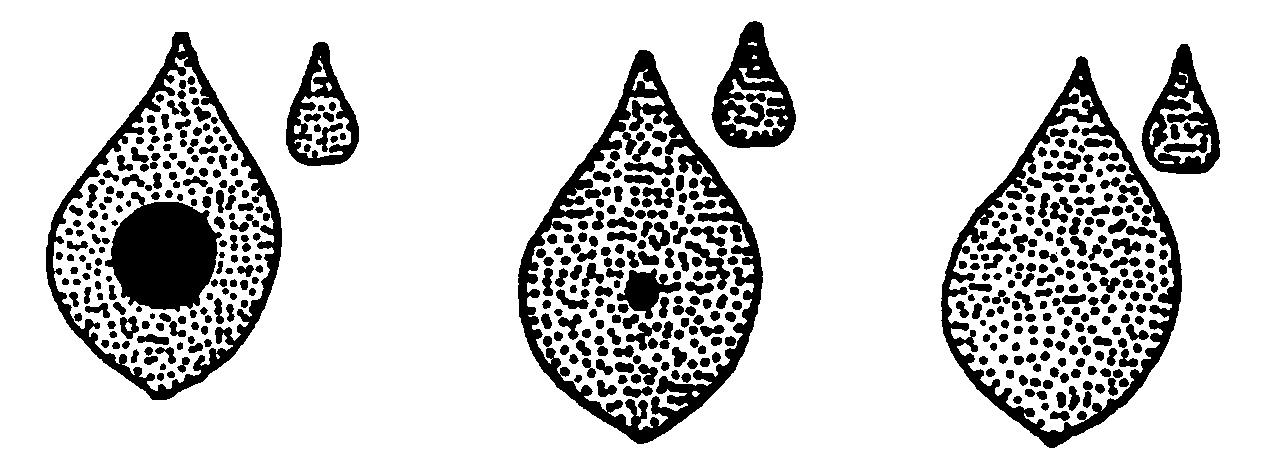 taches nécrotiques de 1 à 2 mm de diamètre, pas de chlorose systémique ou présence de quelques taches d’hypersensibilité nécrotique brun rougeâtre, de la taille d’une cellule ou sujet sain, non infectéNouveau libellé proposé :Ad. 51 : Resistance to “Pseudomonas savastanoi pv. phaseolicola” (Psp)Libellé actuel :Ad. 52 : Résistance à la graisse commune (Xanthomonas campestris pv. phaseoli), Isolate 422Légende de l’illustration ci-après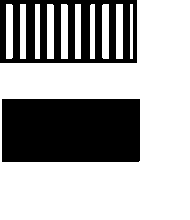 	tissu sain	(2)	tissu dégénérescent	(1)	tissu chlorotique	(3)	présence de quelques taches brun 			rougeâtre d’hypersensibilité nécrotique 			de la taille d’une celluleSchéma d’observationSi des tissus chlorotiques (1) et/ou des tissus dégénérescents (2) sont observés, la variété doit être considérée comme non résistante.S’il n’y a que quelques taches brun rougeâtre d’hypersensibilité nécrotique de la taille d’une cellule (3), la variété doit être considérée comme résistante.Combinaisons possibles des symptômesRésistance absente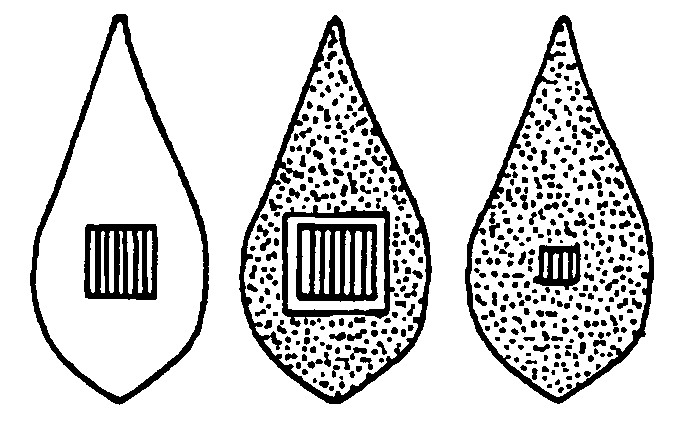 Résistance présente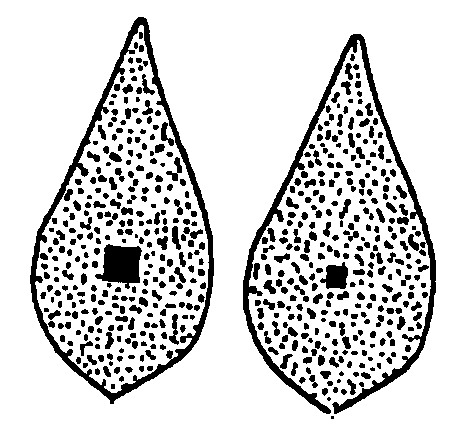 Nouveau libellé proposé :Ad. 52 : Resistance to “Xanthomonas axonopodis pv. phaseoli” (Xap)[Fin de l’annexe et du document]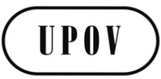 FTC/51/27ORIGINAL : anglaisDATE : 20 février 2015UNION INTERNATIONALE POUR LA PROTECTION DES OBTENTIONS VÉGÉTALESUNION INTERNATIONALE POUR LA PROTECTION DES OBTENTIONS VÉGÉTALESUNION INTERNATIONALE POUR LA PROTECTION DES OBTENTIONS VÉGÉTALESGenèveGenèveGenève49.

(+)Resistance to Bean anthracnose (Colletotrichum lindemuthianum)Résistance à l’anthracnose du Haricot (Colletotrichum lindemuthianum)Resistenz gegen Brennfleckenkrankheit (Colletotrichum lindemuthianum)Resistencia a la antracnosis de la judía (Colletotrichum lindemuthianum)49.1
(*)VS/
VGRace 6Pathotype 6Pathotyp 6Patotipo 6QLabsentabsentefehlendausenteGoldrush, Masaï, Michelet1presentprésentevorhandenpresenteBooster, Pastoral949.2VS/
VGRace KappaPathotype KappaPathotyp KappaPatotipo KappaQLabsentabsentefehlendausenteGoldrush, Masaï, Michelet1presentprésentevorhandenpresenteBooster, Pastoral949.

(+)Resistance to “Colletotrichum lindemuthianum” (Cl)Résistance à “Colletotrichum lindemuthianum” (Cl)Resistenz gegen “Colletotrichum lindemuthianum” (Cl)Resistencia a “Colletotrichum lindemuthianum” (Cl)49.1
(*)VS/
VGRace 6Pathotype 6Pathotyp 6Patotipo 6QLabsentabsentefehlendausenteGoldrush, Masai, 
Michelet à longue cosse1presentprésentevorhandenpresenteBooster, Pastoral949.2VS/
VGRace KappaPathotype KappaPathotyp KappaPatotipo KappaQLabsentabsentefehlendausenteGoldrush, Masai, 
Michelet à longue cosse1presentprésentevorhandenpresenteBooster, Pastoral950.
(*)
(+)VS/
VGResistance to Bean Common Mosaic Necrosis Virus (BCMNV)Résistance au virus de la mosaïque nécrotique commune du Haricot (BCMNV)Resistenz gegen Gewöhnliches nekrotisches Bohnenmosaikvirus (BCMNV)Resistencia al virus del mosaico necrotico común de la judía (BCMNV)PQabsentabsentefehlendausenteDufrix, Flandria1present with necrosisprésente avec nécrosesvorhanden mit Nekrosepresente con necrosisBooster, Odessa2present without symptomsprésente sans symptômesvorhanden ohne Symptomepresente sin síntomasBizet350.
(*)
(+)VS/
VGResistance to “Bean common mosaic necrosis virus” (BCMNV)Résistance au “Bean common mosaic necrosis virus” (BCMNV)Resistenz gegen “Bean common mosaic necrosis virus” (BCMNV)Resistencia al “Bean common mosaic necrosis virus” (BCMNV)PQabsentabsentefehlendausenteDufrix, Flandria1present with necrosisprésente avec nécrosesvorhanden mit Nekrosepresente con necrosisBooster, Odessa2present without symptomsprésente sans symptômesvorhanden ohne Symptomepresente sin síntomasBizet351.

(+)VS/
VGResistance to Halo Blight (Pseudomonas syringae pv. phaseolicola)Résistance à la graisse à halo (Pseudomonas syringae pv. phaseolicola)Resistenz gegen Fettfleckenkrankheit (Pseudomonas syringae pv. phaseolicola)Resistencia a la grasa (Pseudomonas syringae pv. phaseolicola)Race 6Pathotype 6Pathotyp 6Patotipo 6QLabsentabsentefehlendausenteMichelet (D)1presentprésentevorhandenpresenteMasai (D), Vaillant (D)951.

(+)VS/
VGResistance to “Pseudomonas savastanoi pv. phaseolicola” (Psp)Résistance à “Pseudomonas savastanoi pv. phaseolicola” (Psp)Resistenz gegen “Pseudomonas savastanoi pv. phaseolicola” (Psp)Resistencia a “Pseudomonas savastanoi pv. phaseolicola” (Psp)Race 6Pathotype 6Pathotyp 6Patotipo 6QLabsentabsentefehlendausenteMichelet à longue cosse (D)1presentprésentevorhandenpresenteMasai (D), Vaillant (D)952.

(+)VGResistance to Common Blight (Xanthomonas campestris pv. phaseoli), Isolate 422Résistance à la graisse commune (Xanthomonas campestris pv. phaseoli), Isolate 422Resistenz gegen Bohnenbrand (Xanthomonas campestris pv. phaseoli), Isolat 422Resistencia a la grasa común (Xanthomonas campestris pv. phaseoli), Isolate 422QLabsentabsentefehlendausente Echo (D), Keygold (D)1presentprésentevorhandenpresenteWalley (US line) (D)952.

(+)VGResistance to “Xanthomonas axonopodis pv. phaseoli” (Xap)Résistance à “Xanthomonas axonopodis pv. phaseoli” (Xap)Resistenz gegen “Xanthomonas axonopodis pv. phaseoli” (Xap)Resistencia a “Xanthomonas axonopodis pv. phaseoli” (Xap)QLabsentabsentefehlendausente Echo (D), Keygold (D)1presentprésentevorhandenpresenteWalley (US line) (D)9Maintien des pathotypesDans une éprouvette, sur de la gélose de glucose-peptone.Prégermination du grain(quatre à cinq jours environ)Au moins deux fois 10 grains sont placés à 20°C dans des boîtes de Pétri sur de la vermiculite humide.  Après le début de la germination (lorsque la longueur de la racine est de 1 à 2 cm), le tégument est enlevé.Inoculum et inoculationCulture du champignon pendant 12 à 14 jours sur de la gélose de glucose-peptone dans des bouteilles en verre d’un litre.  Prélèvement de l’inoculum au moyen d’un grattoir.  Les grains germés sont immergés pendant deux minutes dans une suspension de spores de Colletotrichum lindemuthianum, dont la concentration doit être de 1 million de spores par ml.Semis :Semis en pots dans du sable;  le grain doit être recouvert d’une épaisseur de sable d’1 cm.Culture des plantes :Les pots sont placés dans une chambre climatisée à 20C et reçoivent la lumière du jour pendant 16 heures.  Un arrosage régulier est nécessaire;  il n’y a pas d’exigences particulières en ce qui concerne l’humidité de l’air.Observation :Les symptômes sont visibles lors de la levée des plantes et jusqu’à 10 jours après.  Les observations peuvent être faites au bout de 10 à 14 jours.Mode d’observation :Résistance présente : plantes saines ne présentant aucun symptôme, ou une légère réponse avec de petites nécroses superficielles ayant la forme de ponctuations ou de stries.Résistance absente : réponse moyenne avec jusqu’à cinq panachures nécrotiques sur la tige, ou forte réponse avec des nécroses profondes d’un diamètre supérieur à 3 mm, ou plantes mourantes avec importante formation de nécroses au moment de la levée ou ultérieurement.1.Agent pathogène“Colletotrichum lindemuthianum” (Cl)2.État de quarantaineNon3.Espèce hôtePhaseolus vulgaris4.Source de l’inoculumGEVES (FR), Naktuinbouw (NL), INIA (ES)5.Isolat6, Kappa 6.Identification de l’isolatSur différentiels :Ancienne dénomination de pathotype :-(ne figure plus dans les principes directeurs d’examen) Lambda KappaDénomination du binaire pathotype :65531DifférentielDifférentielGèneBinaireAMichelite1RSSBMichigan Dark Red KidneyCo-12SSSCPerry MarrowCo-134SSSDCornell 49242Co-2 (Are)8RRSEWidusaCo-1516RSSFKaboonCo-1232RSRGMexico 222Co-364RRRHPI 207262128RRRITOCo-4256RRRJTUCo-5512RRRKAB 136Co-61024RRRLG 2333Co-4-2/5/72048RRR7.Détermination du pouvoir pathogèneSur une variété sensible8.Multiplication de l’inoculum8.1Milieu de multiplicationPDA (gélose dextrosée à la pomme de terre) ou Mathur (20-25°C)8.2Variété multipliée-8.3Stade de la plante lors de l’inoculationSemences pour trempage Plantules de 5 jours pour pulvérisation8.4Milieu d’inoculation-8.5Méthode d’inoculationTrempage ou pulvérisation des plantules8.6Récolte de l’inoculumGrattage des spores avec un grattoir sur des boites de Petri après 7 à 20 jours d’incubation à une température de 20-25°C8.7Vérification de l’inoculum récoltéCompter les conidies et ajuster à 106 conidies par ml8.8Durée de conservation/viabilité de l’inoculumEnviron 4 heuresStockage à long terme des souches : -80° C dans une solution de glycérol à 20%9.Format de l’essai9.1Nombre de plantes par génotypeAu moins 20 plantes9.2Nombre de répétitions-9.3Variétés témoinsSensibles :Goldrush, Michelet à longue cosse, Masai Résistantes au pathotype 6 et au pathotype Lambda :Booster, Pastoral 9.4Protocole d’essai-9.5Installation d’essaiChambre climatisée9.6Température 20-22°C9.7Lumière -9.8Saison-9.9Mesures spécialesLes plantes sont placées dans un environnement où l'humidité est élevée10.Inoculation10.1Préparation de l’inoculumCulture sur milieu PDA ou Mathur10.2Quantification de l’inoculumCompter les spores et ajuster à 106 spores par ml10.3Stade de la plante lors de l’inoculationSemences pré-germées pour trempage Plantules de 5 jours pour pulvérisation10.4Méthode d’inoculationL'une des deux méthodes suivantes peut être employée : - trempage des semences pré-germées  dans une suspension de spores pendant 2 minutes. Les semences sont plantées dans le sol après inoculation; - pulvérisation des cotylédons avec une suspension d'inoculum 5 jours après le semis10.5Première observation7 jours après l’inoculation10.6Seconde observation12 jours après l’inoculation10.7Observations finales14 jours après l’inoculation11.Observations11.1MéthodeObservation visuelle des symptômes11.2Échelle d’observation0 : aucun symptôme1 : légère réponse avec de petites nécroses superficielles (ponctuations ou stries)2 : lésions nécrotiques d’un diamètre supérieur à 3 mm ou lésions nécrotiques profondes sur les hypocotyles ou les tiges3 : plantes mourantes11.3Validation de l’essaiLes variétés témoins doivent permettre de faire apparaître les symptômes attendus11.4Hors-types-12.Interprétation des données en termes de niveaux d’expression des caractères de l’UPOV-Pour les semences à tremper :Résistantes [9] : classe 0 et 1Sensibles [1] : classe 2 et 3Pour les cotylédons à pulvériser :Quelques taches de nécrose peuvent apparaître sur la tige et les cotylédons des variétés résistantes13.Points critiques de contrôleVérifier la pression de l'inoculum à l'aide d'une variété adaptée, par exemple Pastoral.  Cette variété présente une résistance faible et peut donner une indication de l'agressivité de l'essai.Production de matériel infectieuxNature du milieu :Plante ou feuilles sèchesConditions particulières :Culture en serre (plantes) ou feuilles congeléesIdentification :Utilisation de la souche virale “NL 3”Conduite des essaisStade de la plante :Deux feuillesTempérature :20-25C, puis, après inoculation, 30C pendant 8 joursLumière :Lumière naturelle, avec ombrage si nécessaireCulture :En serreType d’inoculation :Mécanique, par frottement des feuilles après l’inoculumDurée des essais– Du semis à l’inoculation :8 à 9 jours– De l’inoculation à l’observation :6 à 21 joursNombre de plantes examinées :60 (20 pots contenant 3 plantes chacun)Description de la méthode1)  Obtention de l’inoculum.–  La souche virale “NL 3” sert à examiner la résistance, étant donné qu’elle recouvre la quasi-totalité des groupes de souches de la mosaïque commune du haricot.  Tout d’abord, des haricots nains de la variété “Dufrix” ou d’une autre variété extrêmement sensible au virus sont infectés, vers le début du printemps, par frottement avec le jus contenant le virus, extrait de la culture de conservation elle-même ou de feuilles lyophilisées fournies, par exemple, par l’Institut de biochimie et des maladies virales de l’Institut fédéral de biologie à Brunswick (souche “NL 3”).  Les plantes infectées servent ensuite, environ deux mois plus tard, à produire le jus contenant le virus avec lequel les plantes examinées sont inoculées.2)  Inoculation.–  Le jus extrait des plantes contenant le virus est dilué à raison approximativement d’une partie de jus pour deux parties d’eau avant inoculation.  Après avoir enduit les deux feuilles de carborundum ou de diatomite, on les frotte avec une éponge ferme imbibée de la dilution.  Environ 15 à 20 minutes plus tard, on les rince à l’eau (versée en pluie fine au moyen d’un arrosoir).3)  Incubation.–  Après l’inoculation, la température de l’air dans la serre doit être maintenue à 30° C pendant au moins une semaine.  (Important : il importe que la température soit constante aussi bien au cours de la journée que de la nuit.)  Trois à quatre jours plus tard, les premières lésions peuvent déjà apparaître.  Dès la première semaine suivant l’inoculation, une nécrose apicale se manifestera.  Les variétés sans tolérance présentent les symptômes types de la mosaïque au bout de deux semaines environ.  Les observations finales peuvent être faites dans les trois semaines qui suivent l’inoculation.4)  Observation :  La première observation est effectuée le sixième jour suivant le jour de l’inoculation.  Les symptômes de la mosaïque et ceux du “blackrott” peuvent être distingués comme suit :		i)  Symptômes de la mosaïque :  décoloration des feuilles;  mosaïque de couleurs vert clair et vert foncé;  cloqûres des parties de couleur vert foncé entre les nervures;  bandes chlorotiques étroites le long des nervures et enroulement du bord de la feuille.  Divers symptômes peuvent apparaître à des niveaux d’expression divers.  Les symptômes de la mosaïque peuvent être enregistrés sur l’échelle de 1 à 9 pour évaluer la réaction de la variété candidate (1 = pas de symptôme, 9 = niveau d’expression le plus élevé).  Si une variété candidate ne montre aucun symptôme de la mosaïque, tandis que les variétés témoins susceptibles le font, ladite variété candidate doit être considérée comme résistante à la mosaïque.		ii)  Symptômes du blackroot : on distingue deux types de nécrose (en particulier si l’on utilise la souche “NL3”) à classer sous “blackroot.”1)  Obtention de l’inoculum.–  La souche virale “NL 3” sert à examiner la résistance, étant donné qu’elle recouvre la quasi-totalité des groupes de souches de la mosaïque commune du haricot.  Tout d’abord, des haricots nains de la variété “Dufrix” ou d’une autre variété extrêmement sensible au virus sont infectés, vers le début du printemps, par frottement avec le jus contenant le virus, extrait de la culture de conservation elle-même ou de feuilles lyophilisées fournies, par exemple, par l’Institut de biochimie et des maladies virales de l’Institut fédéral de biologie à Brunswick (souche “NL 3”).  Les plantes infectées servent ensuite, environ deux mois plus tard, à produire le jus contenant le virus avec lequel les plantes examinées sont inoculées.2)  Inoculation.–  Le jus extrait des plantes contenant le virus est dilué à raison approximativement d’une partie de jus pour deux parties d’eau avant inoculation.  Après avoir enduit les deux feuilles de carborundum ou de diatomite, on les frotte avec une éponge ferme imbibée de la dilution.  Environ 15 à 20 minutes plus tard, on les rince à l’eau (versée en pluie fine au moyen d’un arrosoir).3)  Incubation.–  Après l’inoculation, la température de l’air dans la serre doit être maintenue à 30° C pendant au moins une semaine.  (Important : il importe que la température soit constante aussi bien au cours de la journée que de la nuit.)  Trois à quatre jours plus tard, les premières lésions peuvent déjà apparaître.  Dès la première semaine suivant l’inoculation, une nécrose apicale se manifestera.  Les variétés sans tolérance présentent les symptômes types de la mosaïque au bout de deux semaines environ.  Les observations finales peuvent être faites dans les trois semaines qui suivent l’inoculation.4)  Observation :  La première observation est effectuée le sixième jour suivant le jour de l’inoculation.  Les symptômes de la mosaïque et ceux du “blackrott” peuvent être distingués comme suit :		i)  Symptômes de la mosaïque :  décoloration des feuilles;  mosaïque de couleurs vert clair et vert foncé;  cloqûres des parties de couleur vert foncé entre les nervures;  bandes chlorotiques étroites le long des nervures et enroulement du bord de la feuille.  Divers symptômes peuvent apparaître à des niveaux d’expression divers.  Les symptômes de la mosaïque peuvent être enregistrés sur l’échelle de 1 à 9 pour évaluer la réaction de la variété candidate (1 = pas de symptôme, 9 = niveau d’expression le plus élevé).  Si une variété candidate ne montre aucun symptôme de la mosaïque, tandis que les variétés témoins susceptibles le font, ladite variété candidate doit être considérée comme résistante à la mosaïque.		ii)  Symptômes du blackroot : on distingue deux types de nécrose (en particulier si l’on utilise la souche “NL3”) à classer sous “blackroot.”1)  Obtention de l’inoculum.–  La souche virale “NL 3” sert à examiner la résistance, étant donné qu’elle recouvre la quasi-totalité des groupes de souches de la mosaïque commune du haricot.  Tout d’abord, des haricots nains de la variété “Dufrix” ou d’une autre variété extrêmement sensible au virus sont infectés, vers le début du printemps, par frottement avec le jus contenant le virus, extrait de la culture de conservation elle-même ou de feuilles lyophilisées fournies, par exemple, par l’Institut de biochimie et des maladies virales de l’Institut fédéral de biologie à Brunswick (souche “NL 3”).  Les plantes infectées servent ensuite, environ deux mois plus tard, à produire le jus contenant le virus avec lequel les plantes examinées sont inoculées.2)  Inoculation.–  Le jus extrait des plantes contenant le virus est dilué à raison approximativement d’une partie de jus pour deux parties d’eau avant inoculation.  Après avoir enduit les deux feuilles de carborundum ou de diatomite, on les frotte avec une éponge ferme imbibée de la dilution.  Environ 15 à 20 minutes plus tard, on les rince à l’eau (versée en pluie fine au moyen d’un arrosoir).3)  Incubation.–  Après l’inoculation, la température de l’air dans la serre doit être maintenue à 30° C pendant au moins une semaine.  (Important : il importe que la température soit constante aussi bien au cours de la journée que de la nuit.)  Trois à quatre jours plus tard, les premières lésions peuvent déjà apparaître.  Dès la première semaine suivant l’inoculation, une nécrose apicale se manifestera.  Les variétés sans tolérance présentent les symptômes types de la mosaïque au bout de deux semaines environ.  Les observations finales peuvent être faites dans les trois semaines qui suivent l’inoculation.4)  Observation :  La première observation est effectuée le sixième jour suivant le jour de l’inoculation.  Les symptômes de la mosaïque et ceux du “blackrott” peuvent être distingués comme suit :		i)  Symptômes de la mosaïque :  décoloration des feuilles;  mosaïque de couleurs vert clair et vert foncé;  cloqûres des parties de couleur vert foncé entre les nervures;  bandes chlorotiques étroites le long des nervures et enroulement du bord de la feuille.  Divers symptômes peuvent apparaître à des niveaux d’expression divers.  Les symptômes de la mosaïque peuvent être enregistrés sur l’échelle de 1 à 9 pour évaluer la réaction de la variété candidate (1 = pas de symptôme, 9 = niveau d’expression le plus élevé).  Si une variété candidate ne montre aucun symptôme de la mosaïque, tandis que les variétés témoins susceptibles le font, ladite variété candidate doit être considérée comme résistante à la mosaïque.		ii)  Symptômes du blackroot : on distingue deux types de nécrose (en particulier si l’on utilise la souche “NL3”) à classer sous “blackroot.”		La nécrose locale (l’hypersensibilité locale) : caractérisée par des réseaux nécrotiques bruns (les nervures) localisés sur une partie du limbe;		La nécrose systématique (la nécrose apicale) : caractérisée par le développement rapide de la nécrose partout le long de la tige, du pétiole et des racines, provoquant la nécrose apicale ou la nécrose complète de la plante.  Le faisceau vasculaire de la tige, le pétiole et finalement les racines, si inoculés au stade de la plante jeune, deviennent bruns, d’où le terme de “blackroot”.		La nécrose locale (l’hypersensibilité locale) : caractérisée par des réseaux nécrotiques bruns (les nervures) localisés sur une partie du limbe;		La nécrose systématique (la nécrose apicale) : caractérisée par le développement rapide de la nécrose partout le long de la tige, du pétiole et des racines, provoquant la nécrose apicale ou la nécrose complète de la plante.  Le faisceau vasculaire de la tige, le pétiole et finalement les racines, si inoculés au stade de la plante jeune, deviennent bruns, d’où le terme de “blackroot”.		La nécrose locale (l’hypersensibilité locale) : caractérisée par des réseaux nécrotiques bruns (les nervures) localisés sur une partie du limbe;		La nécrose systématique (la nécrose apicale) : caractérisée par le développement rapide de la nécrose partout le long de la tige, du pétiole et des racines, provoquant la nécrose apicale ou la nécrose complète de la plante.  Le faisceau vasculaire de la tige, le pétiole et finalement les racines, si inoculés au stade de la plante jeune, deviennent bruns, d’où le terme de “blackroot”.		Les variétés ou les lignes qui présentent les symptômes du “blackroot” (hypersensibilité locale ou nécrose apicale) s’avèrent généralement résistantes à la mosaïque en plein champ.		Au cours de l’examen de la résistance, la plupart des lésions locales se transforment en nécrose apicale.		Remarque :		Les mécanismes génétiques de la résistance au virus de la mosaïque commune du Haricot (BCMV) et/ou au blackroot sont basés sur plusieurs gènes récessifs aspécifiques et spécifiques dont certains sont alléliques.  Drijfhout a trouvé au moins 4 gènes, à savoir :			bc-u			bc-1/bc-12			bc-2/bc-22			and bc-3.		Le gène de la nécrose dominant “I’ interfère avec les gènes de résistance mentionnés ci-dessus.  La forme recessive ‘I+’ en combinaison avec bc-3 et bc-22 donne une résistance complète au BCMV et au blackroot (variété exemple : Great Northern 31).		(Pour plus de détails, voir Drijfhout (1978))		Les variétés ou les lignes qui présentent les symptômes du “blackroot” (hypersensibilité locale ou nécrose apicale) s’avèrent généralement résistantes à la mosaïque en plein champ.		Au cours de l’examen de la résistance, la plupart des lésions locales se transforment en nécrose apicale.		Remarque :		Les mécanismes génétiques de la résistance au virus de la mosaïque commune du Haricot (BCMV) et/ou au blackroot sont basés sur plusieurs gènes récessifs aspécifiques et spécifiques dont certains sont alléliques.  Drijfhout a trouvé au moins 4 gènes, à savoir :			bc-u			bc-1/bc-12			bc-2/bc-22			and bc-3.		Le gène de la nécrose dominant “I’ interfère avec les gènes de résistance mentionnés ci-dessus.  La forme recessive ‘I+’ en combinaison avec bc-3 et bc-22 donne une résistance complète au BCMV et au blackroot (variété exemple : Great Northern 31).		(Pour plus de détails, voir Drijfhout (1978))		Les variétés ou les lignes qui présentent les symptômes du “blackroot” (hypersensibilité locale ou nécrose apicale) s’avèrent généralement résistantes à la mosaïque en plein champ.		Au cours de l’examen de la résistance, la plupart des lésions locales se transforment en nécrose apicale.		Remarque :		Les mécanismes génétiques de la résistance au virus de la mosaïque commune du Haricot (BCMV) et/ou au blackroot sont basés sur plusieurs gènes récessifs aspécifiques et spécifiques dont certains sont alléliques.  Drijfhout a trouvé au moins 4 gènes, à savoir :			bc-u			bc-1/bc-12			bc-2/bc-22			and bc-3.		Le gène de la nécrose dominant “I’ interfère avec les gènes de résistance mentionnés ci-dessus.  La forme recessive ‘I+’ en combinaison avec bc-3 et bc-22 donne une résistance complète au BCMV et au blackroot (variété exemple : Great Northern 31).		(Pour plus de détails, voir Drijfhout (1978))1.Agent pathogène“Bean common mosaic necrosis virus” (BCMNV)2.État de quarantaineNon3.Espèce hôtePhaseolus vulgaris4.Source de l’inoculumGEVES (FR), Naktuinbouw (NL), INIA (ES)5.IsolatNL3 ou NL5 (groupe pathogène VI)6.Identification de l’isolatSur les différentiels Widusa et Top Crop;Widusa (I) doit présenter une nécrose apicale ou une nécrose des nervures;Top Crop (bc-1, I) doit présenter uniquement une nécrose locale7.Détermination du pouvoir pathogèneSur une variété sensible8.Multiplication de l’inoculum8.1Milieu de multiplication-8.2Variété multipliéeDufrix ou Flandria8.3Stade de la plante lors de l’inoculationPremière feuille déployée (8-12 jours)8.4Milieu d’inoculationPBS (soluté salin tamponné aux phosphates) et carborundum8.5Méthode d’inoculationFrottement8.6Récolte de l’inoculumPrélever des feuilles atteintes de la mosaïque ou des feuilles enroulées 14 jours après l'inoculation sur la variété sensible8.7Vérification de l’inoculum récolté-8.8Durée de conservation/viabilité de l’inoculumTrès longue sur des feuilles sèches ou lyophilisées 9.Format de l’essai9.1Nombre de plantes par génotype209.2Nombre de répétitions29.3Variétés témoinsSensibles :Dufrix, FlandriaRésistantes avec nécrose :Booster, OdessaRésistante sans nécrose:Bizet9.4Protocole d’essaiSerre ou chambre climatisée9.5Installation d’essaiSerre9.6TempératureInitiale 5 à 7 jours après l'inoculation :25°C le jour et 18°C la nuit ou 30° C jour et nuitAprès 5 à 7 jours :25˚ C jour et nuit9.7LumièreVoir 13.9.8Saison-9.9Mesures spécialesRincer les feuilles après l'inoculation pour limiter l’effet du carborundum10.Inoculation10.1Préparation de l’inoculumMacération dans du PBS10.2Quantification de l’inoculum-10.3Stade de la plante lors de l’inoculationPremière feuille déployée (8 à 12 jours après le semis)10.4Méthode d’inoculationFrottement10.5Première observation6 jours après l’inoculation10.6Seconde observation9 jours après l’inoculation10.7Observations finales14 jours après l’inoculation11.Observations11.1MéthodeObservation visuelle11.2Échelle d’observation1 : mosaïque ou enroulement des feuilles2 : nécrose apicale, nécrose des nervures ou petites lésions nécrotiques3 : aucun symptôme11.3Validation de l’essaiLes variétés témoins doivent permettre de faire apparaître les symptômes attendus11.4Hors-types-12.Interprétation des données en termes de niveaux d’expression des caractères de l’UPOVRanger dans les trois classes correspondantes à l'aide de l'échelle d'observation :1 : résistante absente2 : résistante présente avec nécrose3 : résistante présente sans nécrose13.Points critiques de contrôleExpression de symptômes selon la température sur certaines variétés, nécrose augmentant avec la température.  La lumière peut aussi accélérer l’apparition des symptômes.Maintien des souchesNature du milieu :Feuilles sèches infectéesConditions particulières :Des essais préliminaires ont montré que les souches européennes – qui appartiennent probablement à la race africaine (J.D. Taylor, H.R.I. Wellesbourne) – présentent une virulence plus élevée que la race 1 et la race 2 des États-Unis d’Amérique.  L’agressivité des pathogènes est mesurée par la taille des taches apparaissant sur les gousses de la variété sensible.  Les isolats employés pour l’examen doivent produire des taches de 3 mm au minimumRéalisation du testNature du milieu :Lorsque les première et deuxième feuilles trifoliolées ont atteint une longueur de 2 à 3 cmTempérature :Jour : 24C;  nuit : 18CHumidité :100% d’humidité relative jusqu’à ce que les feuilles infectées aient atteint leur complet développementMéthode de culture :En serreInoculum :Suspension avec une concentration de 108 cellules bactériennes/mlMode d’inoculation :Mécanique, à l’aide d’un pinceau à poils de chameauDurée de l’examen– inoculation – lecture :Jusqu’à ce que les feuilles infectées aient atteint leur complet développementNombre de plantes étudiées :10 à 20 plantesMultiplication des bactéries :Bouillon d’agar (2 g Na2HPO4, 2 g NaH2PO4, 3 g NaCl, 25 g bouillon d’agar/1000 ml d’eau distillée)Remarques :– La réaction sur feuilles est aujourd’hui très couramment étudiée.  La réaction sur gousses est de type polygénique, et il n’existe aucune liaison génétique entre la réaction sur feuilles et celle sur gousses.  Il n’existe à ce jour aucune variété présentant une résistance sur gousses– “Résistance” signifie que cet hôte possède le gène récessif sans ou avec des modificateurs;  au cas où des modificateurs sont présents, les sources de ces gènes sont : PI 150 414 (USA), CNRA-HW5A (Fr.)– Il est possible d’évaluer les lésions sur feuilles à complet développement.  Les différents types de symptômes sont indiqués ci-après1.Agent pathogène“Pseudomonas savastanoi pv. phaseolicola” (Psp)2.État de quarantaineNon3.Espèce hôtePhaseolus vulgaris4.Source de l’inoculumGEVES (FR), Naktuinbouw (NL), HRI (GB), INIA (ES)5.IsolatPathotype 66.Identification de l’isolatTous les hôtes différentiels devraient être sensibles (Canadian Wonder, A52, Red Mexican UI3, Mesunka, A53, A43, Guatemala 196-B)7.Détermination du pouvoir pathogèneSur une variété sensible8.Multiplication de l’inoculum8.1Milieu de multiplicationKing B ou gélose dextrosée à la levure à 27°C8.2Variété multipliée-8.3Stade de la plante lors de l’inoculationPremière feuille (9 à 14 jours après le semis)8.4Milieu d’inoculationEau de robinet ou solution saline (0,85% NaCl)8.5Méthode d’inoculation-8.6Récolte de l’inoculum4 jours après le lancement de la culture pure8.7Vérification de l’inoculum récolté-8.8Durée de conservation/viabilité de l’inoculumLe nombre de sous-cultures avant l'inoculation ne doit pas excéder 2 et l'inoculation doit être faite dans les 2 ou 3 jours.9.Format de l’essai9.1Nombre de plantes par génotype209.2Nombre de répétitions29.3Variétés témoinsSensibleMichelet à longue cosseRésistantesMasai, Vaillant9.4Protocole d’essai-9.5Installation d’essaiSerre ou chambre climatisée9.6Température20/22°C jour/nuit ou 20°C jour et nuit9.7Lumière-9.8Saison-9.9Mesures spécialesHumidité élevée nécessaire durant les 1 à 3 premiers jours après l'inoculation10.Inoculation10.1Préparation de l’inoculumRincer les bactéries de la plaque à l'eau de robinet et ajouter 2 g de carborundum pour 100 ml ou rincer les bactéries avec une solution saline (0,85% NaCl).10.2Quantification de l’inoculum108 cfu/ ml ou 1 à 2 plaques pleinement développées pour 100 ml d'eau pour 100 plantes10.3Stade de la plante lors de l’inoculationPremière paire de feuilles de déployant (9 à 14 jours après le semis)10.4Méthode d’inoculationFrotter avec une éponge ou inoculation en pulvérisant les feuilles avec pression (2 bars) jusqu'à ruissellement.  Plusieurs types d'équipements peuvent être utilisés à cet effet : vaporisateur ou pinceau avec pression.10.5Première observation7 jours après l’inoculation10.6Seconde observation14 jours après l’inoculation10.7Observations finales-11.Observations11.1MéthodeObservation visuelle11.2Échelle d’observationRésistantes [9]Aucun symptôme ni point nécrotiqueSensibles [1]Auréole de lumière vert clair autour des minuscules lésions Lésions imbibées d’eau ("huileuses") (peu nombreuses ou nombreuses)Lésions imbibées d'eau devenant ultérieurement nécrotiquesDéformation et chlorose des premières feuilles trifoliéesNécrose des tigesPlantes mourantes11.3Validation de l’essaiLes variétés témoins doivent faire apparaître les symptômes attendus11.4Hors-types-12.Interprétation des données en termes de niveaux d’expression des caractères de l’UPOV11.213.Points critiques de contrôleL'inoculation doit altérer les plantes sensibles et résistantes.Maintien de l'isolat : attention, la colonie peut mourir après 3 semaines sur une plaque.Maintien des souchesNature du milieu :Feuilles sèches infectéesRéalisation du testStade des plantes :Lorsque les première et deuxième feuilles trifoliolées ont une longueur de 2 à 3 cmTempérature :Jour : 26C;  nuit : 20CHumidité :100% d’humidité relative au moment de l’inoculation ainsi qu’un à deux jours après, ensuite humidité relative normaleMéthode de culture :En serreInoculum :Suspension avec une concentration de 108 cellules bactériennes/mlMode d’inoculation :Mécanique, à l’aide d’un pinceau à poils de chameauDurée de l’examen– inoculation – lecture :Jusqu’à ce que les feuilles infectées aient atteint leur complet développementNombre de plantes étudiées :10 à 20 plantesMultiplication des bactéries :20 g d’extrait de poudre de levure, 20 g de glucose, 20 g CaCO3, 20 g d’agar-d’agar/1000 ml d’eau distilléeRemarques :– Isolate 422 peut être obtenu au Vegetable Research Institute, 1775 Budapest, P.O. Box 95, Hongrie.– La réaction sur gousses à X. phaseoli n’a pas encore été assez clairement établie1.Agent pathogène“Xanthomonas axonopodis pv. phaseoli” (Xap)2.État de quarantaineOui 3.Espèce hôtePhaseolus vulgaris 4.Source de l’inoculumVegetable Research Institute, Budapest (HU)5.IsolatIsolat 4226.Identification de l’isolat-7.Détermination du pouvoir pathogène-8.Multiplication de l’inoculum8.1Milieu de multiplicationGélose dextrosée à la levure (20 g de poudre d’extrait de levure, 20 g de glucose, 20 g CaCO3, 20 g d’agar/1000 ml d’eau distillée)8.2Variété multipliée-8.3Stade de la plante lors de l’inoculationPremière paire de feuilles de 2 à 3 cm de long8.4Milieu d’inoculation-8.5Méthode d’inoculationHumidité relative de 100% durant 2 jours après l'inoculation, puis humidité normale8.6Récolte de l’inoculum-8.7Vérification de l’inoculum récolté-8.8Durée de conservation/viabilité de l’inoculum-9.Format de l’essai9.1Nombre de plantes par génotype-9.2Nombre de répétitions-9.3Variétés témoins-9.4Protocole d’essai-9.5Installation d’essai9.6Température26/20°C jour/nuit ou 28/25°C jour/nuit9.7Lumière-9.8Saison-9.9Mesures spécialesHumidité relative de 100% durant 2 jours après l'inoculation, puis humidité normale10.Inoculation10.1Préparation de l’inoculum-10.2Quantification de l’inoculum108 cfu/ml10.3Stade de la plante lors de l’inoculation-10.4Méthode d’inoculationMécanique, à l’aide d’un pinceau à poils de chameau, ou inoculation en pulvérisant les feuilles avec pression (2 bars) jusqu'à ruissellement.  Plusieurs types d'équipements peuvent être utilisés à cet effet : vaporisateur ou pinceau avec pression.10.5Première observation7 jours après l’inoculation10.6Seconde observation14 jours après l’inoculation10.7Observations finalesLorsque les feuilles infectées ont atteint leur complet développement11.Observation11.1Méthode-11.2Échelle d’observationVisuelleSensibles [1]Nécrose étendue parfois entourée d'un cercle de plus en plus grand de tissu chlorotiqueRésistantes [9]Taches nécrotiques brunâtres ou rouges de la taille d'une cellule11.3Validation de l’essai-11.4Hors-types-12.Interprétation des données en termes de niveaux d’expression des caractères de l’UPOV11.213.Points critiques de contrôle-